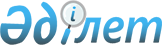 Шағын бизнес субъектілеріне арналған арнаулы салық режимін, шаруа немесе  фермер қожалықтарына арналған арнаулы салық режимін қолданатын салық төлеушілер үшін салықтық есепке алу саясатының нысанын бекіту туралы
					
			Күшін жойған
			
			
		
					Қазақстан Республикасы Үкіметінің 2011 жылғы 14 қазандағы № 1174 Қаулысы. Күші жойылды - Қазақстан Республикасы Yкiметiнiң 2015 жылғы 23 шілдедегі № 573 қаулысымен      Ескерту. Күші жойылды - ҚР Yкiметiнiң 23.07.2015 № 573 (алғашқы ресми жарияланған күнінен бастап қолданысқа енгізіледі) қаулысымен.      "Салық және бюджетке төленетін басқа да міндетті төлемдер туралы" Қазақстан Республикасының 2008 жылғы 10 желтоқсандағы  Кодексінің (Салық кодексі) 56-бабының 4-тармағына сәйкес Қазақстан Республикасының Үкіметі ҚАУЛЫ ЕТЕДІ:



      1. Қоса беріліп отырған шағын бизнес субъектілеріне арналған арнаулы салық режимін, шаруа немесе фермер қожалықтарына арналған арнаулы салық режимін қолданатын салық төлеушілер үшін салықтық есепке алу саясатының нысанын бекітілсін.



      2. Осы қаулы 2012 жылғы 1 қаңтардан бастап қолданысқа енгізіледі және ресми жариялануға тиіс.      Қазақстан Республикасының

      Премьер-Министрі                              К.Мәсімов

Қазақстан Республикасы     

Үкіметінің            

2011 жылғы 14 қазандағы    

№ 1174 қаулысымен       

бекітілген           Нысан               

Шағын бизнес субъектілеріне арналған арнаулы салық режимін, шаруа немесе фермер қожалықтарына арналған арнаулы салық режимін қолданылатын салық төлеушілер үшін салықтық есепке алу саясаты      Ескерту. Нысанға өзгеріс енгізілді - ҚР Үкіметінің 27.03.2013 № 278 қаулысымен (01.01.2013 бастап қолданысқа енгізіледі).____________________________________________________________________

                          (Салық төлеушінің Т.А.Ә.)

1. Алынып тасталды - ҚР Үкіметінің 27.03.2013 № 278 қаулысымен (01.01.2013 бастап қолданысқа енгізіледі).

2. Жеке немесе бизнес-сәйкестендіру нөмірі (ЖСН/БСН)_________________

3. Жүзеге асыратын қызметтің түрі____________________________________

_____________________________________________________________________

4. Қосылған құн салығын (ҚҚС) есепке жатқызу әдісі*

_____________________________________________________________________

                      (бөлек, барабар)

4-1. Салық кодексiнің 60-3-бабының 2-тармағына сәйкес қорлардың

өзіндік құнын айқындау әдісі**: _____________________________________

5. Нысандары дербес әзірленген салық тіркелімдерінің тізбесі***:

      1) ____________________________________________________________

      2) ____________________________________________________________

      3) ____________________________________________________________

6. Патент негізінде арнаулы салық режимін қолданатын дара кәсіпкердің салық есепке алуды жүргізуі (тиісті төркөзде X көрсетіңіз):

      1) осы нысанға 1-қосымшаға сәйкес патент негізінде арнаулы салық режимін қолданатын және қосылған құн салығын төлеушілер болып табылмайтын дара кәсіпкерлерге арналған салықтық есепке алу кітабы

бойынша                                           _

                                                 |_|

      2) осы нысанға 2-қосымшаға сәйкес Патент негізінде арнаулы салық режимін қолданатын және қосылған күн салығын төлеушілер болып табылатын дара кәсіпкерлерге арналған салықтық есепке алу кітабы

бойынша                                           _

                                                 |_|

      3) осы нысанға 3-қосымшаға сәйкес қоршаған opтаға эмиссия үшін төлемақы жөніндегі міндеттемені есепке алу ведомосін жүргізу

                                                  _

                                                 |_|

7. Салықтық есепке алу саясатын сақтауға жауапты адам:

      тегі, аты, әкесінің аты _______________________________________

      лауазымының атауы _____________________________________________

8. Салықтық есепке алу саясатын қабылдау күні 20__ жылғы «___»

________

      Ескертпе:



      * Қазақстан Республикасының бухгалтерлік есеп пен қаржылық есептілік туралы заңнамалық актісіне сәйкес бухгалтерлік есеп жүргізуді және қаржылық есептілікті жасауды жүзеге асырмауға құқығы бар дара кәсіпкерлер толтырмайды;

      ** Қазақстан Республикасының бухгалтерлік есеп пен қаржылық есептілік туралы заңнамалық актісіне сәйкес бухгалтерлік есеп жүргізуді және қаржылық есептілікті жасауды жүзеге асырмауға құқығы бар дара кәсіпкерлер ғана толтырады;

      *** Салық кодексiнің 77-бабының 1-тармағына сәйкес нысандарын Қазақстан Республикасының Үкіметі белгілеген салық тіркелімдеріне салық төлеушілер дербес әзірлеген қосымша салық тіркелімдері болған кезде, сондай-ақ Қазақстан Республикасының бухгалтерлік есеп пен қаржылық есептілік туралы заңнамалық актісіне сәйкес бухгалтерлік есеп жүргізуді және қаржылық есептілікті жасауды жүзеге асырмауға құқығы бар, «Салық және бюджетке төленетiн басқа да мiндеттi төлемдер туралы» Қазақстан Республикасы Кодексiнің (Салық кодексі) 60-3-бабы 2-тармағына сәйкес тауарлар өндіруді жүзеге асыратын, сондай-ақ орташа өлшемді құн әдісін таңдаған дара кәсіпкерлер толтырады.

Шағын бизнес субъектілеріне арналған   

 арнаулы салық режимін, шаруа немесе   

фермер қожалықтарына арналған      

арнаулы салық режимін қолданатын     

салық төлеушілер үшін салықтық      

есепке aлу саясатының нысанына      

1-қосымша                    

Патент негізінде арнаулы салық режимін қолданатын және қосылған құн салығын төлеушілер болып табылмайтын дара кәсіпкерлерге арналған салықтық есепке алу кітабы(басқы беті) Кірістерді есепке алу ведомосі(теңге)Ескертпе: Кітап табыстың түсу ретіне қарай, жұмыс күнінің соңында қорытындыны шығара отырып хронологиялық тәртіппен толтырылады. Айдың, тоқсанның, жылдың соңында ай, тоқсан, жыл үшін қорытынды деректер шығарылады.

Шағын бизнес субъектілеріне   

арналған арнаулы салық      

режимін, шаруа немесе фермер   

қожалықтарына арналған      

арнаулы салық режимін       

қолданатын салық төлеушілер   

үшін салықтық есепке алу     

саясатының нысанына        

2-қосымша               

Патент негізінде арнаулы салық режимін қолданатын және қосылған құн салығын төлеушілер болып табылатын дара кәсіпкерлерге арналған салықтық есепке алу кітабы(басқы беті) Кірістерді есепке алу ведомосі    (теңге)    Ескертпе: Кітап күн сайын, жұмыс күнінің соңында қорытындыны шығара отырып хронологиялық тәртіппен толтырылады. Айдың, тоқсанның, жылдың соңында ай, тоқсан, жыл үшін қорытынды деректер шығарылады.

Шағын бизнес субъектілеріне  

арналған арнаулы салық режимін,

шаруа немесе фермер        

қожалықтарына арналған арнаулы

салық режимін қолданатын салық

төлеушілер үшін салықтық есепке

алу саясатының нысанына     

3-қосымша             

Қоршаған ортаға эмиссия үшін төлемақы жөніндегі міндеттемені есепке алу ведомосі                                                (теңге)Ескертпе: Ведомость операциялардың (шығарындылардың, төгінділердің, қалдықтар орналастыруына) жүргізілуіне қарай, тоқсанның соңында қорытындыны шығара отырып хронологиялық тәртіппен толтырылады. Жылдың соңында бір жыл үшін қорытынды деректер шығарылады.
					© 2012. Қазақстан Республикасы Әділет министрлігінің «Қазақстан Республикасының Заңнама және құқықтық ақпарат институты» ШЖҚ РМК
				Дара кәсіпкерлердің аты жөні _________________________________________

Бар болса ,салық төлеушінің тіркеу нөмірі (СТН)_ _ _ _ _ _ _ _ _ _ _ _

                                              |_|_|_|_|_|_|_|_|_|_|_|_|

                               _ _ _ _ _ _ _ _ _ _ _ _ 

Жеке сәйкестендіру нөмірі(ЖСН)|_|_|_|_|_|_|_|_|_|_|_|_|

Жүзеге асырылатын кәсіпкерлік қызметтің түрі _________________________

Қызметтің басталу және аяқталу күні ___________________________________

 КүніОперациялардың атауыСомасы123Бір күнде жиыныXБір айда жиыныXБір тоқсанда жиыныXБір жылда жиыныXДара кәсіпкерлердің аты жөні _________________________________________

Бар болса, салық төлеушінің тіркеу нөмірі (СТН)_ _ _ _ _ _ _ _ _ _ _ _

                                              |_|_|_|_|_|_|_|_|_|_|_|_|

                                              _ _ _ _ _ _ _ _ _ _ _ _ 

Жеке сәйкестендіру нөмірі(ЖСН)               |_|_|_|_|_|_|_|_|_|_|_|_|

Жүзеге асырылатын кәсіпкерлік қызметтің түрі _________________________

Қосылған құн салығы бойынша есепке қою туралы куәлік:

сериясы_______ нөмірі _______ берілген күні _________есепке қойылған

күні ___________

Қызметтің басталу және аяқталу күні __________________________________

 КүніСату жөніндегі айналымдарСату жөніндегі айналымдарСату жөніндегі айналымдарСату жөніндегі айналымдарӨнім берушілер берген шот-фактуралар бойынша айналымӨнім берушілер берген шот-фактуралар бойынша айналымӨнім берушілер берген шот-фактуралар бойынша айналымКүніОперациялардың атауыЖалпы сомасыОның ішіндеОның ішіндеОперациялар дың атауыҚосылған құн салығынсыз құныҚосылған құн салығының сомасыКүніОперациялардың атауыЖалпы сомасыҚосылған құн салығы салынатын айналымҚосылған құн салығының сомасыОперациялар дың атауыҚосылған құн салығынсыз құныҚосылған құн салығының сомасы12345678Бір күнде жиыныБір айда жиыныБір тоқсанда жиыныБір жылда жиыныКүніОперациялардың атауы (шығарындылар, төгінділер, қалдықтарды орналастыру)Ластағыш заттың, отынның, қалдықтардың түріӨлшем бірлігіСаныТөлемақы ставкасыТөлемақы сомасы (теңге)1234567XXXXXXБір күнде жиыныXXXXXXБір айда жиыныБір тоқсанда жиыныБір жылда жиыныXXXXXX